  ΘΕΜΑ 1. ΚΑΤΑΝΟΗΣΗ ΓΡΑΠΤΟΥ ΛΟΓΟΥRead the text and decide if each statement (1-10) is True (A), False (B) or Not Mentioned (C).Greek law prohibits both the sale of alcoholic drinks to children younger than 18 years old and their entry to bars and clubs. Yet these laws are never enforced and, what is worse, a lot of these places are even getting away with selling potentially lethal adulterated spirits. Alcohol consumption among teenagers in Greece is widespread, largely because it is considered socially acceptable, even when taking place in the home. According to a study on youngsters aged up to 16 years old by the University Mental Health Research Institute (UMHRI) in Athens, 94.1 percent of respondents in Greece had consumed alcohol at some point. “Alcohol-related harm is the third biggest factor in the rise of mortality in Europe. At the same time, it is a legal and very widely available product that is economically important to businesses and states. All of this requires a multidimensional approach to the issue, but under no circumstances should we treat alcohol as something innocent, especially when it comes to young people,” said a clinical psychologist. “Greece is a wine-producing country and drinking wine or other alcoholic drinks is part of the country’s cultural heritage. You cannot imagine a festive dinner without there being wine, beer or some form of alcohol on the table. The question is how societies can hold onto the positive aspects of such cultural traits and avoid the harmful consequences.” “Children in Greece first taste alcohol much sooner than in other European countries and many parents actually encourage their children –wrongly, of course– to taste beer or wine at a very young age”, added the clinical psychologist. This misguided practice tends to be spurred by the belief that it will take the mystique out of alcohol and make children less eager to get their hands on it later in their adult life. 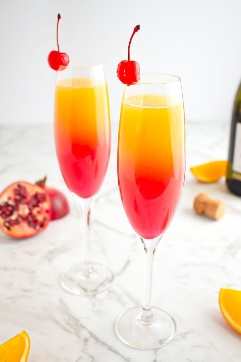 (Words: 301)ΘΕΜΑ 2α. ΛΕΞΙΚΟΓΡΑΜΜΑΤΙΚΗUse the correct form of the following words (A-Κ) to complete the gaps (11-20) as in the example. StatementsStatementsABCStatementsStatementsTRUEFALSENOT MENTIONEDGreek teenagers have never tried alcohol because it is against the law.A study conducted by the University Mental Health Research Institute (UMHRI) in Athens involved both teenagers and adults.According to a clinical psychologist, alcohol is the cause of many deaths in Europe.The clinical psychologist is a parent of a teenage boy.The economy of Greece is mainly based on wine production.The clinical psychologist believes that all Greek celebrations must be officially banned.According to the clinical psychologist, many Greek parents prevent their children from drinking alcohol.Greek teenagers drink more alcohol than teenagers in other European countries.The clinical psychologist suggests that parents make a mistake when it comes to teenagers’ alcohol consumption.Many Greek parents give alcohol to their children in order to discourage them from drinking when they get older.A.researchB. tasteC.encourageD. relateE.importantF.requireG.believeH.treatI.entryJ.legalK. largelyEXAMPLEThey've ENLARGED the kitchen by building over part of the garden.I think that watching television has several advantages but also disadvantages in _________ to reading books or hanging out with friends.From ready-to-eat rice and beans inspired by traditional Creole, Caribbean and Latin American dishes to climate-friendly crackers, these extremely _________ products are sure to spice up your kitchen pantry.Some employers acknowledge the _________ of balancing work and family, and consider it necessary to design specific policies for their employees.My pet doesn't need any special _________; all it needs is care and love.The leopards come close to human settlements only when they are looking for food, says wildlife _________ and conservationist Krishna Tiwari.It was a(n) _________ moment when Mary won the gold medal; we were all so excited that we couldn’t stop crying out of happiness!A university degree is a minimum _________ for many jobs nowadays.You have to _________ your password to access the online database of the National Library.It is _________ to drive a car that is not registered and insured.I could never have achieved this without the _________ and support of my family and friends; they believe in me more than I believe in myself!